МІНІСТЕРСТВО ОСВІТИ І НАУКИ УКРАЇНИЛьвівський національний університет імені Івана ФранкаФакультет економічнийКафедра економіки УкраїниЗатвердженоНа засіданні кафедри економіки Україниекономічного факультетуЛьвівського національного університету імені Івана Франка(протокол №1 від 26 серпня 2021 р.)                                                                           Завідувач кафедри  проф. Гринів Л.С.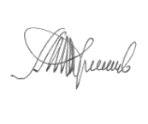 Силабус з навчальної дисципліни «Основи економічної науки»,що викладається в межах ОПП (ОПН) першого (бакалаврського) рівня вищої освіти для здобувачів зі спеціальності  075 «Маркетинг», економічний факультет, денне відділенняЛьвів – 2021 	Розробник : професор, д. е.н. Стефанишин Ольга Василівна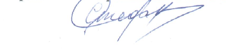 Назва дисципліни Основи економічної наукиАдреса викладання дисципліним. Львів, проспект Свободи, 18Факультет та кафедра, за якою закріплена дисциплінаЕкономічний факультет, кафедра економіки УкраїниГалузь знань, шифр та назва спеціальностіГалузь знань 07 – “Управління та адміністрування”, спеціальність 075«Маркетинг», економічний факультет, денне відділенняВикладачі дисципліни  Стефанишин Ольга Василівна д.е.н., професор Контактна інформація викладачівolgastefanyshyn@gmail.com або kafedra-econ-ukrainy@ukr.netКонсультації з питань навчання по дисципліні відбуваютьсяВівторок13:00-15:00 год., середа 14.00-15.00 (Економічний факультет, проспект Свободи, 18 ауд. 310)  Можливі онлайн консультації. Для погодження часу онлайн консультацій слід писати на електронну пошту викладачаСторінка курсуhttp://ukrecon.in.ua/Інформація про дисциплінуКурс надає студентам теоретичні та прикладні знання з економіки Коротка анотація дисципліни «Основи економічної науки» є нормативною дисципліною зі спеціальності 075 «Маркетинг» для студентів  курсу бакалавріату (денне навчання)Мета та цілі дисципліниМетою вивчення дисципліни є формування у студентів сучасного економічного світогляду, економічного способу мислення, національної економічної свідомості і гідності у розумінні важливих актуальних проблем розвитку економіки України .Завдання викладання дисципліни полягає у наданні студентам теоретичних та практичних умінь для розуміння сучасних проблем розвитку національної економіки і застосування ефективних механізмів їх розв’язання.Основними завданнями вивчення дисципліни є:ознайомити студентів із понятійно-категоріальним апаратом та інструментарієм сучасної економіки; – розкрити природу економічних проблем та особливості поведінки суб’єктів національної економіки; – сформувати уявлення про механізми формування економічної рівноваги та причини циклічних коливань; – розкрити принципи та механізми економічної політики.Література для вивчення дисципліни Основна література:1. Аналітична економія: макроекономіка і мікроекономіка: Навч. посіб.: У 2 кн. – 1 кн.: Вступ до аналітичної економії. Мікроекономіка / За ред. С. Панчишина і П. Островерха. 4-те вид., випр. і доп. – К.: Знання, 2020. – 648 с.2. О. В. Стефанишин, М. В. Квак, М. В. Кічурчак, М. І. Теребух/ Економічна теорія: навч. посіб. Львів:  ЛНУ імені Івана Франка, 2015. — 336 c.3.Аналітична економія: макроекономіка і мікроекономіка: Підручник: У 2 кн. / [С.М. Панчишин, П.І. Островерх, В.Б. Буняк та ін.]; за ред. С.М. Панчишина, П.І. Островерха. — Кн. 1: Вступ до аналітичної економії. Макроекономіка. − 2-ге вид., виправл. і доповн. − Київ: Знання, 2013. − 615 с. 4. Економічна теорія: вступ, макроекономіка, мікроекономіка / З.Г.Ватаманюк [та ін.]; за ред. З.Г.Ватаманюка, О.З.Ватаманюка. – Львів: Інтелект-Захід, 2008. – 540с. 5. Mankiw N.G. Principles of economics / N. Gregory Mankiw. – Seventh edition. – Stamford: Cengage Learning, 2015. – XXXII, 847p.6. Mankiw N.G. Macroeconomics / N. Gregory Mankiw. – Seventh edition. – New York: Worth Publishers, 2010. – XXXVII, 598p.Додаткова література: 1. Базилевич В.Д. Макроекономіка: Підручник / В.Д.Базилевич, К.С.Базилевич, Л.О.Баластрик; за ред. В.Д.Базилевича. – 4-є вид., перероб. і доп. – Київ: Знання, 2008. – 743с. 2. Вступ до економічної теорії: Підручник. – Вид. третє, доповнене / [З.Ватаманюк, С.Панчишин, С.Кудин та ін.]; за ред. З.Ватаманюка. – Львів: ―Новий Світ – 2000, 2007. – 504с. 3. Економічна теорія: практикум (тести і задачі): навч. посібник [О.Ватаманюк, Є.Майовець, М.Стирський та ін.]; за ред.. О.З.Ватаманюка. – Львів: Інтелект-захід, 2010. – 374с. 4. Кузик О.В. Макроекономіка: навчальний посібник / О. В. Кузик. – Львів: Інтелект-Захід, 2007. – 168с. 5. Макконнелл К.Р. Макроекономіка / К.Р.Макконнел, С.Л.Брю. – Львів: Просвіта, 1997. – 672с. 6. Макроекономіка: базовий курс / [І. Й. Малий, І.Ф. Радіонова, Т.Ф. Куценко та ін.]. – Київ: КНЕУ, 2016. – 254с. Обсяг курсу64 годин аудиторних занять. З них 32 години лекцій, 32 години практичних занять та 58 годин самостійної роботиОчікувані результати навчанняПісля завершення цього курсу студент  буде знати: – головні відмінності в поглядах представників різних шкіл та напрямів економічної науки; – взаємозв’язок між монетарною та реальною економіками на макрорівні; – причини та наслідки різних проявів макроекономічної нестабільності; – інструменти та методи оцінки ефективності економічної політики.Студент буде вміти: – самостійно аналізувати економічні показники та наслідки економічної політики; –  аналізувати розвиток національної економіки в коротко- та довгостроковій перспективі; –  формулювати власні судження щодо доцільності реалізації тієї чи іншої економічної стратегії.Ключові словаАналітична економіка, мікроекономіка, макроекономіка, національна економіка, національні економічні інтереси, ринкова модель економіки, закони економічного розвитку, сталий розвиток національної економіки і світу.Формат курсу Очний та на електронних платформахТемиТема 1. Економіка як наукаТема 2. Проблеми організації економікиТема 3. Товарне виробництвоТема 4. Ринкова економікаТема 5. Підприємництво та економіка підприємстваТема 6. Національне господарство та основні макроекономічні показники його результативностіТема 7.Циклічні коливання та макроекономічна нестабільністьТема 8. Економічна роль держави в ринкових системахТема 9. Україна і світова економікаПідсумковий контроль, формаІспит в кінці семестру, письмовий ПререквізитиДля вивчення курсу студенти потребують базових знань з економічної історії, макроекономіки, національної економіки України, економетрії, статистики.Навчальні методи та техніки, які будуть використовуватися під час викладання курсуПід час викладання курсу використовуються такі методи навчання: інформаційно-ілюстративний, метод проблемного викладу, метод вправ, метод бесіди, дискусій, презентацій.Під час лекцій і практичних занять використовуються  презентації.Необхідне обладнання Вивчення курсу не потребує використання програмного забезпечення.Лекції в онлайн режимі базуються на презентаціях.Критерії оцінювання (окремо для кожного виду навчальної діяльності)Оцінювання проводиться за 100-бальною шкалою. Бали нараховуються за наступним співвідношенням:-  практичні/ самостійні: 25%  семестрової оцінки;  максимальна кількість балів - 25;-  контрольні заміри (модулі) - 25%; максимальна кількість балів -  25;-  іспит: 50%  семестрової оцінки;  максимальна кількість балів -  50.Підсумкова максимальна кількість балів -    100.Студенти виконують такі письмові роботи, як реферати, що будуть їх оригінальними дослідженнями згідно з вимогами дотримання академічної доброчесності. Студенти  відвідують лекції і практичні заняття.  Здача модульних робіт є обов'язковою умовою для допуску студента до здачі іспиту.Питання до заліку чи екзамену.Розроблено перелік питань та завдань для проведення підсумкової оцінки знань. Посилання на веб-сторінку де розміщені вказані матеріали - http://ukrecon.in.ua/.ОпитуванняАнкету-оцінку з метою оцінювання якості курсу буде надано по завершенню курсу.